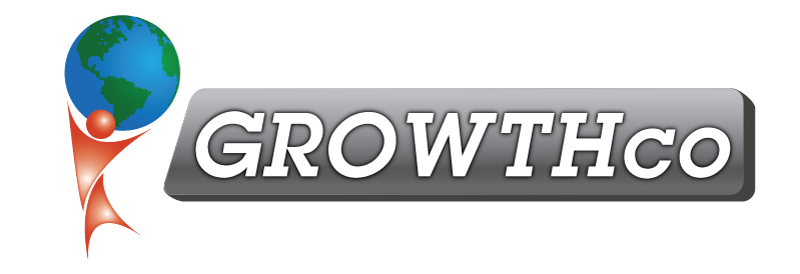 Category:ComputersCourse Prerequisite:NoneCourse Length:3 hours
Materials:IncludedCancellation Policy:Less than 30 days, 100% non-refundable with ability to reschedule within 60 daysMinimum Number of Students:4Maximum Number of Students:15Delivery:
vILT or cILT
(virtual or classroom)Description:In this course, students will learn how to navigate Microsoft Teams. Core Competencies & Benefits:·     What is Microsoft Teams?·     How is Microsoft Teams Useful?·     Online, Desktop and Mobile Versions·     The Interface·     Availability & Your Profile·     TeamsCreating & Adding Teams Team SettingsAdding and Removing MembersSecurityJoining Suggested TeamsCommunicating to Members·     ChannelsCreating & Adding Channels Channel SettingsBots, Apps, & ConnectorsSending and Receiving Communications/EmailsSaving Messages In a Channel (Formerly Known As Bookmarks)·     Marking Messages as Read/Unread·     @Mentions·     Chats·     Meetings·     Working with Files·     Wikis·     Adding Tabs·     Adding A Word Document to a Tab·     Adding A Website to a Tab·     Adding OneNote to a Tab·     Staying Up to Date with Your Team·     The Activity Tab·     Frequently Asked Questions (FAQs)·     The Command Box·     Accessing Teams on Other Devices·     Security on Teams·     Accessing Help·     Microsoft Teams Shortcut Keys